CUADROS DE BONOS EN PESOS – 30/04/2020BONOS EN PESOS CON CER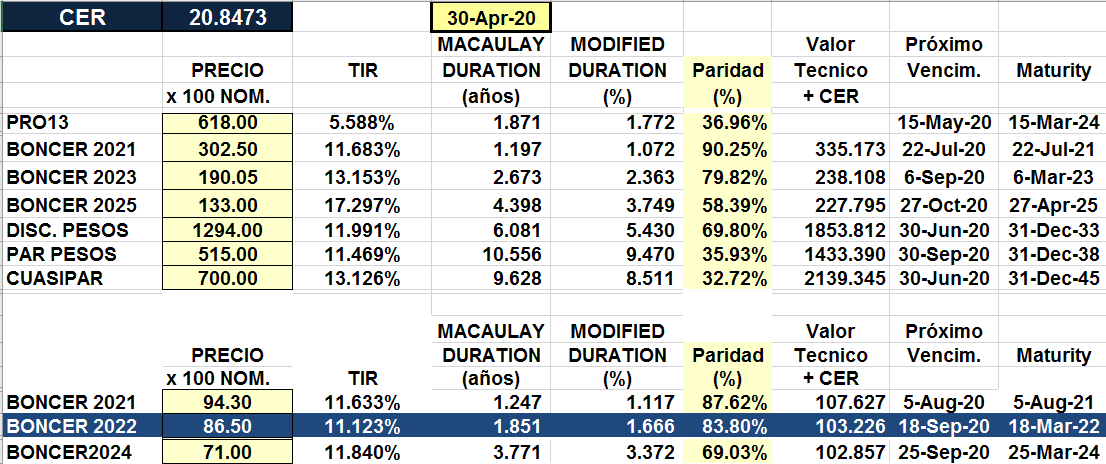 BONOS EN PESOS A TASA FLOTANTE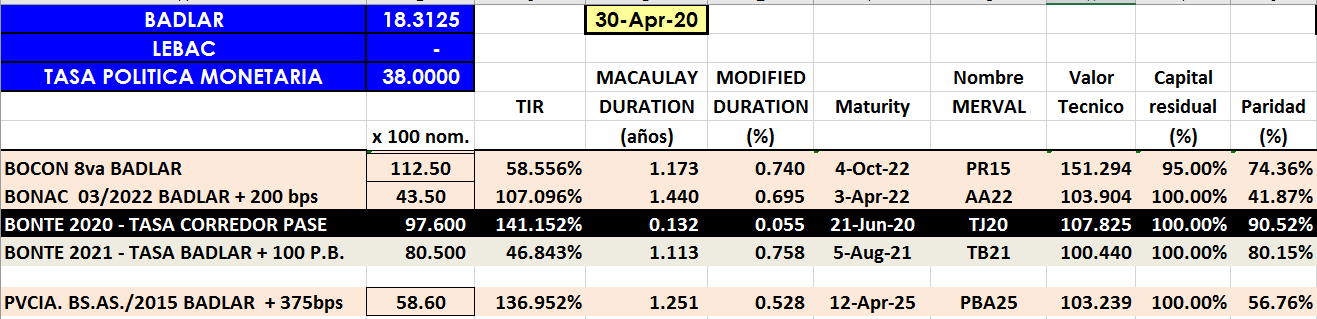 